LOKAKUUN KUUKAUSITIEDOITE HUOMIOITAVIA ASIOITA/ TÄRKEITÄ PÄIVÄMÄÄRIÄ VASUAIKA ALKANUT, VASUAIKOJEN VARAUSLISTA LÖYTYY RUSINOIDEN ETEISESTÄ KUIVAUSKAAPIN OVESTA. VK 43 ON SYYSLOMAVIIKKO 01.11. NAAMIAIS DISKOA (SAA PUKEUTUA)LOKAKUU:KIELTEN RIKAS MAAILMAELÄIN AIHEISET LAULUT/LORUT/KIRJAT, TUNNE-JA TURVATAITOKASVATUS, PÖYTÄTEATTERI (KOLMEPUKKIA TAI MUU ELÄINAIHE)ILMAISUN MONET MUODOTVÄRIT, SYKSYN LEHDET MAALAAMINEN (PENSSELIN KÄYTTÖ), MUOVILU, PIIRTÄMNEN (KYNÄOTE), PÖYTÄTEATTERI, SOTTIMET/RYTMI (SYYSLAULUT/MUSIIKKI JUMPPA)MINÄ JA MEIDÄN YHTEISÖMMENAAMIAIS JUHLAT, YHTEISÖLLISYYS, TALON YHTEINEN LAULUHETKITUTKIN JA TOIMIN YMPÄRISTÖSSÄNILUONNON TUTKIMINEN, SYKSY, RUOKAILUTAVAT, TOISISTA HUOLEHTIMINEN (ELÄIN LEIKKI TEEMMA/ELÄINTEN HOITAMINEN)KASVAN, LIIKUN JA KEHITYNPERUSLIIKUNTA TAIDOT (KÄVELY, JUOKSU), KEHONOSAT, HEITTO-KIINNIOTTO (PALLOT), TASAPAINO/YHDELLÄ JALALLA SEISONTA, HIPPALEIKIT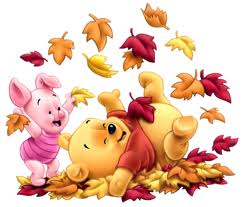 